VistA Scheduling Enhancements (VSE)Deployment, Installation, Backout,
and Rollback Guide (DIBR)for VS GUI Release 1.7.24.1
with Associated VistA Patch SD*5.3*815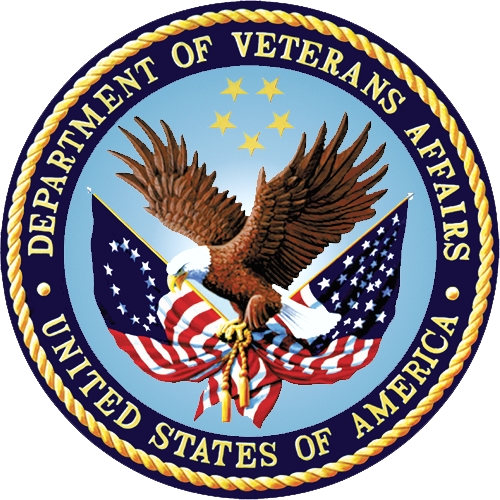 June 2022Version 1.0Department of Veterans Affairs (VA)Office of Information and Technology (OIT)Revision HistoryArtifact RationaleThis document describes the deployment, installation, backout, and rollback plan for new products going into the VA Enterprise. The plan includes information about system support, issue tracking, escalation processes, and roles and responsibilities involved in all those activities. Its purpose is to provide clients, stakeholders, and support personnel with a smooth transition to the new product or software, and should be structured appropriately, to reflect particulars of these procedures at a single or at multiple locations.Per the Veteran-focused Integrated Process (VIP) Guide, the deployment, installation, backout, and rollback plan is required to be completed prior to Critical Decision Point #2 (CD2), with the expectation that it will be updated throughout the lifecycle of the project for each build, as needed.Table of Contents1.	Introduction	11.1.	Purpose	11.2.	Dependencies	11.3.	Constraints	12.	Roles and Responsibilities	13.	Deployment	23.1.	Timeline	23.2.	Site Readiness Assessment	23.2.1.	Deployment Topology (Targeted Architecture)	33.2.2.	Site Information (Locations, Deployment Recipients)	33.2.3.	Site Preparation	33.3.	Resources	33.3.1.	Hardware	33.3.2.	Software	33.3.3.	Communications	43.3.3.1.	Deployment/Installation/Backout/Rollback Checklist	44.	Installation	54.1.	Pre-installation and System Requirements	54.2.	Platform Installation and Preparation	54.3.	Download and Extract Files	54.4.	Database (DB) Creation	54.5.	Installation Scripts	54.6.	Cron Scripts	54.7.	Access Requirements and Skills Needed for the Installation	54.8.	Installation Procedures	64.9.	Installation Verification Procedures	64.10.	System Configuration	64.11.	DB Tuning	65.	Backout	65.1.	Backout Strategy	65.2.	Backout Considerations	65.2.1.	Load Testing	65.2.2.	User Acceptance Testing (UAT)	65.3.	Backout Criteria	75.4.	Backout Risks	75.5.	Authority for Backout	75.6.	Backout Procedures	75.7.	Backout Verification Procedures	86.	Rollback Procedures	86.1.	Rollback Considerations	86.2.	Rollback Criteria	86.3.	Rollback Risks	86.4.	Authority for Rollback	96.5.	Rollback Procedures	96.6.	Rollback Verification Procedures	9A.	Acronyms and Abbreviations	10B.	Appendix A	11Table of FiguresFigure 1:  VistA Scheduling Desktop Shortcut	8Table of TablesTable 1:  Dependencies	1Table 2:  DIBR Roles and Responsibilities	1Table 3:  Key Communication Items	4Table 4:  Deployment, Installation, Backout, and Rollback Checklist	4Table 5:  Acronyms and Abbreviations	10Table 6: GUI_T Files	11Table 7: GUI_P Files	13IntroductionThis DIBR Guide describes how to deploy, install, back out and roll back Release 1.7.24.1 of the Veterans Health Information System and Technology Architecture (VistA) Scheduling (VS) Graphical User Interface (GUI) and associated patch(es).PurposeThe purpose of this plan is to provide a single, common document that describes how, when, where, and to whom VS GUI Release 1.7.24.1 will be deployed and installed. It describes how it is to be backed out and rolled back, if necessary.DependenciesTable 1 details the VistA Patch dependency(ies) for VS GUI Release 1.7.24.1.Table 1:  DependenciesConstraintsVS GUI Release 1.7.24.1 is a local installation executable designed to run on Windows platforms. It functions by connecting to a single VistA instance. Installers must have Administrative privileges for the appropriate location for installation.Depending upon which user model a site uses, possible installation locations for VS GUI Release 1.7.24.1. are:The local desktopThe Citrix Access Gateway (CAG) desktopThe GoldStar Virtual Machine (VM)There are no additional security or access requirements for installation to a Windows environment.Roles and ResponsibilitiesDeployment and installation activities are performed by representatives from the teams listed in Table 2.Table 2:  DIBR Roles and ResponsibilitiesDeploymentDeployment of VS GUI Release 1.7.24.1 with associated patch SD*5.3*815 is planned as a national release. The GUI installation package is deployed via updates to application files and shortcuts in each site’s VistA Consolidated Servers (VACS) location. The GUI will be available in SOFTWARE repository for installation into the sites' VACS folder, while the associated VistA patch for Legacy VistA is deployed via FORUM. Load time will vary by location, ranging from minutes to a few hours. Information Technology Operations and Service (ITOPS) provides deployment support to the local sites.The VSE schedule with milestones for the deployment can be found on the VSE PMO SharePoint site.TimelineThe plan for deployment and installation is for the sites to coordinate with the regional ESL team.The deployment and installation should be done during non-peak hours. Please select ‘No’ if prompted to DISABLE scheduling functions, menu options, and protocol. Please see the VistA patch description for patch deployment and installation instructions.The deployment and installation are scheduled to run for approximately ten (10) business days. This is determined by the compliance date listed in the patch description. The GUI update and associated patch(es) should be installed in the Pre-Production environment first. Once the sites have successfully installed and deployed the software in their Pre-Production environments and user desktops, sites should begin installing the software in its Production environment.Site Readiness AssessmentAll field locations will receive the GUI installation package via the SOFTWARE directory for installation into VACS (or similar technology) and the associated VS patch(es) from FORUM.Deployment Topology (Targeted Architecture)The VS GUI Release 1.7.24.1 package consists of both VistA Massachusetts General Hospital Utility Multi-Programming System (MUMPS or M) code and Windows workstation .msi installation files.The installation .msi is used to install the Windows executable for the VS GUI. It is then installed into a sites VACS folder. The distribution of access to the executable is the responsibility of OIT leadership at the VistA parent facility. It is strongly recommended that the executable be physically installed on each workstation to prevent errors arising from launching the application from an executable on a shared location.Site Information (Locations, Deployment Recipients)Site information, such as the Internet Protocol (IP) address, port number, and namespace of the Production environment, will differ at each VistA instance. Local site OIT personnel, working with local scheduling representatives, will determine the recipients of the VS GUI software. The expectation is that the VS GUI software will be deployed on all scheduling representatives’ workstations at each facility.Site PreparationThe VS GUI Release 1.7.24.1 Version Description Document (VDD) and SD*5.3*815 Patch Description include a list of required patches and a summary of the installation order and will prepare each site for installation. Patches are released on the same day and in the installation order stated in the patch descriptions.ResourcesThere will be a daily Initial Operating Capability (IOC) call set up for sites conducting IOC testing to support the personnel who are testing the product, should they encounter installation/deployment issues. If a site experiences issues during deployment, they should contact the VA Enterprise Service Desk (ESD) and submit a ServiceNow (yourIT) ticket to the work group VSE GUI T3. Once submitted, the VSE project team is alerted, and will then be able to provide targeted troubleshooting support during the daily IOC call.Supporting documentation for VS GUI Release 1.7.24.1 is available on the VA Software Document Library (VDL).HardwareThere are no required changes to hardware for the VS GUI to function at each site.SoftwareThe VS GUI application has a dependency on Microsoft’s (MS) .NET Framework version 4.0 or higher. Each workstation running the application must have version 4.0 or higher to run the VS GUI application.CommunicationsThe primary objective of the communication plan is to ensure timely dissemination of information across the Integrated Project Team (IPT) and stakeholders. Communication ensures schedules are aligned and project milestones are met.Project milestones are shared with VA executives and external organizations. The goal is to notify the right audience at the right time, using the appropriate communication method(s).Table 3 identifies key communication items, a description of each, the initiator/owner of each item, the intended audience, and the method(s) used to disseminate information.Table 3:  Key Communication ItemsDeployment/Installation/Backout/Rollback ChecklistTable 4 details the DIBR checklist items.Table 4:  Deployment, Installation, Backout, and Rollback ChecklistInstallationThe following subsections provide installation details.Pre-installation and System RequirementsThe following pre-installation conditions must be met prior to the deployment of VS GUI Release 1.7.24.1:All facilities deploying the updated VS GUI release have a fully patched VistA accountPatch(es) associated with the updated VS GUI release are installed by the compliance dateOVAC has provided a training plan prior to the deployment dateThe target workstations must have MS .NET Framework 4.0, or higher, installedAny previous version of VS GUI must be fully uninstalled from the Windows Control Panel or Windows Settings (Apps section)Platform Installation and PreparationThere are no required changes to hardware or software for the updated VS GUI to function at each site.Download and Extract FilesThe procedures for downloading and extracting files for the installation of the updated VS GUI are unchanged from earlier releases.Once the VS GUI .msi installation package has been downloaded and a workstation, shared drive, or VM has been targeted for installation, the .msi is launched by double-clicking the file and following the installation wizard. The installation wizard will prompt the installer for the target VistA host/IP, port, and namespace.Please reference Appendix A for a list of files produced from running the MSIs.Database (DB) CreationNot applicable to the installation of the updated VS GUI.Installation ScriptsThere are no installation scripts. Follow the instructions provided in the SD*5.3*815 Patch Description.Cron ScriptsNot applicable to the installation of the updated VS GUI.Access Requirements and Skills Needed for the InstallationThe installer must have the authority and access to install VistA patches and GUI software. The installer must have Administrative access to the target workstation to run the .msi installation package, at a minimum.Installation ProceduresFollow the instructions provided in the SD*5.3*815 Patch Description.Installation Verification ProceduresVerify the installation of the updated VS GUI by:Ensuring that users can access the systemEnsuring that users see the correct version number displayed on the login screenConfirming that users can access the newly installed softwareVerifying that the application works as expectedSystem ConfigurationThere are no system configuration changes needed.DB TuningNot applicable to the installation of the updated VS GUI.Backout Backout StrategyThe backout strategy is to uninstall the currently deployed VS GUI application and restore the previously deployed version of the VS GUI application.Backout ConsiderationsFollowing are checkpoints to consider when determining if the software needs to be backed out:The software functionality has been validated in Pre-Production (Mirror/Test) environment at the IOC sitesThe software was validated in the Pre-Production environments at the VA Medical centers prior to installation in ProductionThe associated patch installations were conducted in the proper sequenceThe patch description was reviewed to verify that the software was installed correctlyThe patch description and/or the User Guide were used to determine if the software is functioning properlyLoad TestingNot applicable to the installation of the updated VS GUI.User Acceptance Testing (UAT)UAT is performed by OIT personnel during IOC testing to ensure the patch and/or updated GUI does not interfere with normal system operations. UAT begins in the Pre-Production environment with a copy of the existing Production system, but with only test users and a deidentified DB for testing purposes.When the site has completed its testing and any identified issues have been resolved, the code is moved to the Production environment and is monitored closely to see if there is any degradation in the functionality. Once any identified issues have been resolved, the application passes UAT and is approved for National Release.Backout CriteriaIf, in the process of testing either in the test or Production environments, the functionality, performance, or usability of the application falls below the minimum standard necessary to provide care to Veterans, site management may decide to back the application out. This step is never taken lightly and is only taken if it is believed that the care and treatment of Veterans will be compromised.Backout RisksThe following are the risks of backing out the VS GUI:Previous versions of the GUI may not remove all associated files and remains under the Add/Remove section of WindowsFunctionality that was added to the application in the new release will be removedFixes that the new release resolved will be removedThe status of some patient appointments may require manual fixes at the programmer levelIf the backout was authorized due to a data problem, there is a potential that patient data could be compromisedAuthority for BackoutThe authority to determine the necessity for a backout and the approval of a backout varies by location.Backout ProceduresInstallers with Administrative access can back out the installation process manually by following these steps:Open Windows SettingsClick on AppsFind VistA Scheduling GUIClick on VistA Scheduling GUISelect UninstallSchedulers who have the VS GUI application installed on their desktops and want it removed should follow the software removal procedures set by their local facility. This may include submitting a ServiceNow (yourIT) ticket to the VA ESD.	NOTE:  Please review the specific patch description for a VistA patch for backout instructions.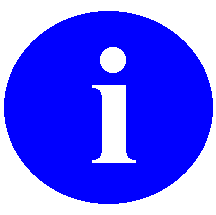 To continue using the application, install the previous version of the VS GUI by using the previous installation instructions for that specific release.Backout Verification ProceduresOnce the update has been backed out, the icon for the VistA Scheduling shortcut (Figure 1) will be removed from the previous location.Figure 1:  VistA Scheduling Desktop Shortcut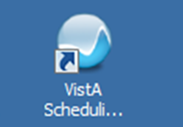 Rollback ProceduresAppointed site staff can run the standard patch removal tool to back out the patch(es). If a site determines that a roll back is required, a ServiceNow ticket should be registered with the VA ESD for assistance with a rollback.Rollback ConsiderationsFollowing are checkpoints to consider when determining if the software needs to be rolled back:Conduct a check of the Transport Global backupValidate the checksum(s)Check ServiceNow for the submission of previous VA ESD ticket resolutionsRollback CriteriaThe criterion for rolling back to the previous version of the VS GUI is that the application is not performing as expected.Rollback RisksThe following are the risks of rolling back to the previous version:Previous versions of the GUI may not remove all associated files and remains under the Add/Remove section of WindowsFunctionality that was added to the application in the new release will be removedFixes that the new release resolved will be removedThe status of some patient appointments may require manual fixes at the programmer levelIf the backout was authorized due to a data problem, there is a potential that patient data could be compromisedData changes to files cannot be rolled back and will need to be made via a new patch and post install-routineAuthority for RollbackThe decision to roll back the VS GUI is reached mutually among various stakeholders.Rollback ProceduresOnce approval for a rollback has been obtained, follow the procedures detailed below to roll back to the previous version of the product.Locate the results from your site’s Transport Global backup, done prior to installing the patches. The Transport Global backup creates a record of any routines exported with the installed patches. It will not back up any other changes, such as Data Dictionaries (DD) or templates.Rollback Verification ProceduresOnce the rollback is complete, the OIT programmer should manually verify that the GUI and VistA patch rollback was successful. Verification is performed by opening the application and having the user ensure that the application is performing as expected. When rollback is complete, validate the previous version of the GUI displays.Acronyms and AbbreviationsTable 5 details acronyms and abbreviations used in this document.Table 5:  Acronyms and AbbreviationsAppendix APlease reference Table 6 for GUI_T files and Table 7 for GUI_P files produced from running the MSIs. (File Count: 102)Table 6: GUI_T FilesTable 7: GUI_P FilesDateVersionDescriptionAuthor06/06/20221.0Final reviewed versionBooz Allen Hamilton05/20/20220.1Baseline for VS GUI R1.7.24.1 and SD*5.3*815Booz Allen HamiltonPatchApplicationPurpose/NeedSD*5.3*815VS GUIInstall prior to deploying the GUI updateTeamPhase/RoleTasksVSE Project Manager (PM)DeploymentPlan and schedule deployment (including orchestration with vendors)Test SitesProduction TestingTest for operational readiness and provide concurrenceVSE Release ManagerDeploymentEnsure the collection of all VIP artifacts required for deploymentVSE Release ManagerDeploymentConfirm project is ready for national releaseRegional Enterprise Service Line (ESL) Staff (Former Regional OIT Staff)InstallationRegional ESL staff will install the associated patches that pair with the VS GUI. They also install the VS GUI into VACS (or similar technology)Office of Veteran Access to Care (OVAC)InstallationCoordinate trainingKey CommunicationGoal/DescriptionInitiator/OwnerAudienceCommunication Method(s)Installation instructions and supportProvide site requirements, instructions, and installation supportOITIT/Operation site managersDaily calls during IOC testing, monitor installations by site up to the compliance dateDeployment scheduleIdentify key dates and milestones by siteOITIPT and stakeholdersDaily calls during IOC testing, monitor installations by site up to the compliance dateTrainingCommunicate status of training development, who is being trained, and whenOVACIPT and stakeholdersOVAC SharePoint site, daily deployment calls, deployment scheduleActivityDayTimeIndividual who completed taskDeployTBD< 5 minutesVSE PMInstallTBD< 5 minutesRegional ESL Staff (Former Regional OIT Staff)BackoutTBD< 5 minutesRegional ESL (Former Regional OIT Staff)RollbackTBD< 5 minutesRegional ESL (Former Regional OIT Staff)AcronymDefinitionCAGCitrix Access GatewayCD2Critical Decision Point #2DBDatabaseDDData DictionariesDIBRDeployment, Installation, Backout and RollbackESDEnterprise Service DeskESLEnterprise Service LineGUIGraphical User InterfaceIOCInitial Operating CapabilityIPInternet ProtocolIPTIntegrated Project TeamITOPSInformation Technology Operations and ServiceMSMicrosoftMUMPS or MMassachusetts General Hospital Utility Multi-Programming SystemOITOffice of Information and TechnologyOVACOffice of Veteran Access to CarePMProgram Manager or Project ManagerUATUser Acceptance TestingVADepartment of Veterans AffairsVACSVistA Consolidated ServersVDDVersion Description DocumentVDLVA Software Document LibraryVIPVeteran-focused Integrated ProcessVistAVeterans Health Information System and Technology ArchitectureVMVirtual MachineVSVistA SchedulingVSEVistA Scheduling EnhancementsNameSizeDate ModifiedBouncyCastle.Crypto.dll2.8 MB12/17/20, 9:32:28 PMClinSchd.Infrastructure.dll504 kB6/2/22, 10:24:02 AMClinSchd.Infrastructure.TraceLogLibrary.dll97.0 kB6/2/22, 10:24:00 AMClinSchd.Modules.CancelAppt.dll35.5 kB6/2/22, 10:24:12 AMClinSchd.Modules.ChangeDivision.dll19.0 kB6/2/22, 10:24:14 AMClinSchd.Modules.CheckIn.dll34.5 kB6/2/22, 10:24:18 AMClinSchd.Modules.CheckOut.dll23.0 kB6/2/22, 10:24:30 AMClinSchd.Modules.ContactAttempt.dll31.5 kB6/2/22, 10:24:30 AMClinSchd.Modules.DataAccess.dll266 kB6/2/22, 10:24:18 AMClinSchd.Modules.ExpandedEntry.dll74.5 kB6/2/22, 10:24:34 AMClinSchd.Modules.FindAppt.dll97.0 kB6/2/22, 10:24:36 AMClinSchd.Modules.Management.dll152 kB6/2/22, 10:24:38 AMClinSchd.Modules.MarkAsNoShow.dll20.0 kB6/2/22, 10:24:32 AMClinSchd.Modules.Navigation.dll66.0 kB6/2/22, 10:24:22 AMClinSchd.Modules.PatientAppt.dll89.5 kB6/2/22, 10:24:34 AMClinSchd.Modules.PatientSelection.dll69.0 kB6/2/22, 10:24:38 AMClinSchd.Modules.Prerequisites.dll18.0 kB6/2/22, 10:24:40 AMClinSchd.Modules.Reports.dll132 kB6/2/22, 10:24:22 AMClinSchd.Modules.ResourceSelection.dll23.5 kB6/2/22, 10:24:40 AMClinSchd.Modules.Ribbon.dll409 kB6/2/22, 10:24:28 AMClinSchd.Modules.Task.dll229 kB6/2/22, 10:24:42 AMClinSchd.Modules.UserLogin.dll78.0 kB6/2/22, 10:24:44 AMClinSchd.Modules.VAR.dll302 kB6/2/22, 10:24:14 AMClosedXML.dll788 kB10/21/21, 3:11:38 PMClosedXML.XML144 kB10/21/21, 3:11:36 PMCommon.Logging.Core.dll10.0 kB8/16/17, 6:51:46 AMCommon.Logging.dll44.0 kB8/16/17, 6:51:42 AMDocumentFormat.OpenXml.dll5.5 MB10/21/21, 3:11:38 PMEntityFramework.dll4.8 MB4/16/20, 8:38:42 PMitext.io.dll1.5 MB6/24/21, 12:09:28 PMitext.kernel.dll926 kB6/24/21, 12:09:30 PMitext.layout.dll371 kB6/24/21, 12:09:34 PMmedsphere_48.ico29.2 kB10/21/21, 3:11:36 PMMicrosoft.Practices.Composite.dll75.0 kB10/21/21, 3:11:38 PMMicrosoft.Practices.Composite.Presentation.dll60.0 kB10/21/21, 3:11:38 PMMicrosoft.Practices.Composite.UnityExtensions.dll15.0 kB10/21/21, 3:11:38 PMMicrosoft.Practices.Composite.xml182 kB10/21/21, 3:11:38 PMMicrosoft.Practices.EnterpriseLibrary.Common.dll183 kB10/21/21, 3:11:38 PMMicrosoft.Practices.EnterpriseLibrary.ExceptionHandling.dll86.9 kB10/21/21, 3:11:38 PMMicrosoft.Practices.EnterpriseLibrary.ExceptionHandling.Logging.dll38.9 kB10/21/21, 3:11:38 PMMicrosoft.Practices.EnterpriseLibrary.Logging.dll243 kB10/21/21, 3:11:38 PMMicrosoft.Practices.ObjectBuilder2.dll74.9 kB10/21/21, 3:11:38 PMMicrosoft.Practices.ServiceLocation.dll29.1 kB10/21/21, 3:11:38 PMMicrosoft.Practices.Unity.dll74.9 kB10/21/21, 3:11:38 PMMicrosoft.Web.Infrastructure.dll44.4 kB7/25/12, 11:48:56 AMNewtonsoft.Json.dll686 kB3/17/21, 8:03:36 PMPrism.dll87.4 kB10/21/20, 5:48:50 PMSDEC_VSE_ReportConsole.jar23.8 MB10/21/21, 3:11:36 PMSDEC_VSE_ReportTemplate.jasper107 kB10/21/21, 3:11:36 PMSDEC_VSE_ReportTemplate.jrxml31.0 kB10/21/21, 3:11:36 PMSDEC_VSE.XML0 B10/21/21, 3:11:36 PMSystem.Net.Http.dll259 kB11/5/16, 11:56:30 AMSystem.Web.Mvc.dll535 kB11/28/18, 12:59:46 PMSystem.Web.Razor.dll257 kB11/28/18, 1:00:12 PMSystem.Web.WebPages.Deployment.dll42.1 kB11/28/18, 1:04:24 PMSystem.Web.WebPages.dll202 kB11/28/18, 1:04:24 PMSystem.Web.WebPages.Razor.dll39.9 kB11/28/18, 1:04:24 PMSystem.Windows.Interactivity.dll39.0 kB3/9/13, 6:25:10 PMTelerik.Windows.Controls.Data.dll2.5 MB3/30/22, 9:53:18 AMTelerik.Windows.Controls.dll7.7 MB3/30/22, 9:53:20 AMTelerik.Windows.Controls.Docking.dll1.7 MB3/30/22, 9:53:18 AMTelerik.Windows.Controls.GridView.dll4.0 MB3/30/22, 9:53:20 AMTelerik.Windows.Controls.Input.dll3.6 MB3/30/22, 9:53:20 AMTelerik.Windows.Controls.Navigation.dll6.2 MB3/30/22, 9:53:20 AMTelerik.Windows.Controls.RibbonView.dll3.4 MB3/30/22, 9:53:20 AMTelerik.Windows.Controls.ScheduleView.dll3.0 MB3/30/22, 9:53:20 AMTelerik.Windows.Data.dll494 kB3/30/22, 9:53:20 AMTotalDemandCharts.jrxml2.6 kB10/21/21, 3:11:36 PMTotalDemandSupplyCharts.jrxml2.6 kB10/21/21, 3:11:36 PMTotalSupplyCharts.jrxml2.5 kB10/21/21, 3:11:36 PMtrace.log0 B10/21/21, 3:11:36 PMVA.VSE.Data.SQL.dll6.0 kB6/2/22, 10:24:04 AMVA.VSE.Data.VistaRpc.dll28.0 kB6/2/22, 10:24:08 AMVA.VSE.Data.WebServices.dll244 kB6/2/22, 10:24:08 AMVA.VSE.Domain.dll88.5 kB6/2/22, 10:24:02 AMVA.VSE.Domain.Infrastructure.dll7.5 kB6/2/22, 10:24:10 AMVA.VSE.InversionOfControl.dll7.5 kB6/2/22, 10:24:08 AMVA.VSE.Presentation.Infrastructure.dll18.5 kB6/2/22, 10:24:06 AMVA.VSE.Presentation.PatientSelection.dll15.5 kB6/2/22, 10:24:24 AMVA.VSE.Presentation.VideoVisit.dll768 kB6/2/22, 10:24:12 AMVA.VSE.ServiceFactory.AssignedUserRoleServices.dll8.0 kB6/2/22, 10:24:04 AMVA.VSE.ServiceFactory.JsonWebTokenServices.dll6.0 kB6/2/22, 10:24:06 AMVA.VSE.ServiceFactory.SSOiServices.dll6.0 kB6/2/22, 10:24:08 AMVA.VSE.ServiceFactory.UserRoleServices.dll7.0 kB6/2/22, 10:24:04 AMVA.VSE.ServiceFactory.VideoVisitsServices.dll9.5 kB6/2/22, 10:24:08 AMVA.VSE.ServiceFactory.VistaAppointmentRequestServices.dll7.5 kB6/2/22, 10:24:04 AMVA.VSE.ServiceFactory.VistaAppointmentServices.dll8.5 kB6/2/22, 10:24:08 AMVA.VSE.ServiceFactory.VistaConsultServices.dll7.0 kB6/2/22, 10:24:04 AMVA.VSE.ServiceFactory.VistaMedicationServices.dll6.5 kB6/2/22, 10:24:04 AMVA.VSE.ServiceFactory.VistaPatientSelectionServices.dll7.5 kB6/2/22, 10:24:06 AMVA.VSE.ServiceFactory.VistaPtCSchAppointmentServices.dll7.0 kB6/2/22, 10:24:06 AMVA.VSE.ServiceFactory.VistaVideoVisitAppointmentServices.dll6.5 kB6/2/22, 10:24:08 AMVA.VSE.ServiceFactory.VistaVideoVisitInfoServices.dll7.0 kB6/2/22, 10:24:08 AMVAInternalRootCA.cer1.3 kB10/21/21, 3:11:38 PMVAInternalSubordinateCA1.cer2.1 kB10/21/21, 3:11:38 PMvar_service.vse.cc.med.va.gov.pfx2.8 kB10/21/21, 3:11:38 PMVistaSchedulingGUI.exe1.2 MB6/2/22, 10:25:02 AMVistaSchedulingGUI.exe.config6.9 kBvariesVSELogoPleaseWait.gif17.4 kB10/21/21, 3:11:38 PMNameSizeDate ModifiedBouncyCastle.Crypto.dll2.8 MB12/17/20, 9:32:28 PMClinSchd.Infrastructure.dll504 kB6/2/22, 10:22:28 AMClinSchd.Infrastructure.TraceLogLibrary.dll97.0 kB6/2/22, 10:22:24 AMClinSchd.Modules.CancelAppt.dll35.5 kB6/2/22, 10:22:54 AMClinSchd.Modules.ChangeDivision.dll19.0 kB6/2/22, 10:22:54 AMClinSchd.Modules.CheckIn.dll34.5 kB6/2/22, 10:22:56 AMClinSchd.Modules.CheckOut.dll23.0 kB6/2/22, 10:23:12 AMClinSchd.Modules.ContactAttempt.dll31.5 kB6/2/22, 10:23:12 AMClinSchd.Modules.DataAccess.dll266 kB6/2/22, 10:23:00 AMClinSchd.Modules.ExpandedEntry.dll74.5 kB6/2/22, 10:23:16 AMClinSchd.Modules.FindAppt.dll97.0 kB6/2/22, 10:23:20 AMClinSchd.Modules.Management.dll152 kB6/2/22, 10:23:20 AMClinSchd.Modules.MarkAsNoShow.dll20.0 kB6/2/22, 10:23:14 AMClinSchd.Modules.Navigation.dll66.0 kB6/2/22, 10:23:02 AMClinSchd.Modules.PatientAppt.dll89.5 kB6/2/22, 10:23:18 AMClinSchd.Modules.PatientSelection.dll69.0 kB6/2/22, 10:23:22 AMClinSchd.Modules.Prerequisites.dll18.0 kB6/2/22, 10:23:22 AMClinSchd.Modules.Reports.dll132 kB6/2/22, 10:23:04 AMClinSchd.Modules.ResourceSelection.dll23.5 kB6/2/22, 10:23:24 AMClinSchd.Modules.Ribbon.dll409 kB6/2/22, 10:23:10 AMClinSchd.Modules.Task.dll229 kB6/2/22, 10:23:26 AMClinSchd.Modules.UserLogin.dll78.0 kB6/2/22, 10:23:26 AMClinSchd.Modules.VAR.dll302 kB6/2/22, 10:22:56 AMClosedXML.dll788 kB10/21/21, 3:11:38 PMClosedXML.XML144 kB10/21/21, 3:11:36 PMCommon.Logging.Core.dll10.0 kB8/16/17, 6:51:46 AMCommon.Logging.dll44.0 kB8/16/17, 6:51:42 AMDocumentFormat.OpenXml.dll5.5 MB10/21/21, 3:11:38 PMEntityFramework.dll4.8 MB4/16/20, 8:38:42 PMitext.io.dll1.5 MB6/24/21, 12:09:28 PMitext.kernel.dll926 kB6/24/21, 12:09:30 PMitext.layout.dll371 kB6/24/21, 12:09:34 PMmedsphere_48.ico29.2 kB10/21/21, 3:11:36 PMMicrosoft.Practices.Composite.dll75.0 kB10/21/21, 3:11:38 PMMicrosoft.Practices.Composite.Presentation.dll60.0 kB10/21/21, 3:11:38 PMMicrosoft.Practices.Composite.UnityExtensions.dll15.0 kB10/21/21, 3:11:38 PMMicrosoft.Practices.Composite.xml182 kB10/21/21, 3:11:38 PMMicrosoft.Practices.EnterpriseLibrary.Common.dll183 kB10/21/21, 3:11:38 PMMicrosoft.Practices.EnterpriseLibrary.ExceptionHandling.dll86.9 kB10/21/21, 3:11:38 PMMicrosoft.Practices.EnterpriseLibrary.ExceptionHandling.Logging.dll38.9 kB10/21/21, 3:11:38 PMMicrosoft.Practices.EnterpriseLibrary.Logging.dll243 kB10/21/21, 3:11:38 PMMicrosoft.Practices.ObjectBuilder2.dll74.9 kB10/21/21, 3:11:38 PMMicrosoft.Practices.ServiceLocation.dll29.1 kB10/21/21, 3:11:38 PMMicrosoft.Practices.Unity.dll74.9 kB10/21/21, 3:11:38 PMMicrosoft.Web.Infrastructure.dll44.4 kB7/25/12, 11:48:56 AMNewtonsoft.Json.dll686 kB3/17/21, 8:03:36 PMPrism.dll87.4 kB10/21/20, 5:48:50 PMSDEC_VSE_ReportConsole.jar23.8 MB10/21/21, 3:11:36 PMSDEC_VSE_ReportTemplate.jasper107 kB10/21/21, 3:11:36 PMSDEC_VSE_ReportTemplate.jrxml31.0 kB10/21/21, 3:11:36 PMSDEC_VSE.XML0 B10/21/21, 3:11:36 PMSystem.Net.Http.dll259 kB11/5/16, 11:56:30 AMSystem.Web.Mvc.dll535 kB11/28/18, 12:59:46 PMSystem.Web.Razor.dll257 kB11/28/18, 1:00:12 PMSystem.Web.WebPages.Deployment.dll42.1 kB11/28/18, 1:04:24 PMSystem.Web.WebPages.dll202 kB11/28/18, 1:04:24 PMSystem.Web.WebPages.Razor.dll39.9 kB11/28/18, 1:04:24 PMSystem.Windows.Interactivity.dll39.0 kB3/9/13, 6:25:10 PMTelerik.Windows.Controls.Data.dll2.5 MB3/30/22, 9:53:18 AMTelerik.Windows.Controls.dll7.7 MB3/30/22, 9:53:20 AMTelerik.Windows.Controls.Docking.dll1.7 MB3/30/22, 9:53:18 AMTelerik.Windows.Controls.GridView.dll4.0 MB3/30/22, 9:53:20 AMTelerik.Windows.Controls.Input.dll3.6 MB3/30/22, 9:53:20 AMTelerik.Windows.Controls.Navigation.dll6.2 MB3/30/22, 9:53:20 AMTelerik.Windows.Controls.RibbonView.dll3.4 MB3/30/22, 9:53:20 AMTelerik.Windows.Controls.ScheduleView.dll3.0 MB3/30/22, 9:53:20 AMTelerik.Windows.Data.dll494 kB3/30/22, 9:53:20 AMTotalDemandCharts.jrxml2.6 kB10/21/21, 3:11:36 PMTotalDemandSupplyCharts.jrxml2.6 kB10/21/21, 3:11:36 PMTotalSupplyCharts.jrxml2.5 kB10/21/21, 3:11:36 PMtrace.log27 B10/21/21, 3:11:36 PMVA.VSE.Data.SQL.dll6.0 kB6/2/22, 10:22:34 AMVA.VSE.Data.VistaRpc.dll28.0 kB6/2/22, 10:22:38 AMVA.VSE.Data.WebServices.dll244 kB6/2/22, 10:22:38 AMVA.VSE.Domain.dll88.5 kB6/2/22, 10:22:34 AMVA.VSE.Domain.Infrastructure.dll7.5 kB6/2/22, 10:22:48 AMVA.VSE.InversionOfControl.dll7.5 kB6/2/22, 10:22:48 AMVA.VSE.Presentation.Infrastructure.dll18.5 kB6/2/22, 10:22:36 AMVA.VSE.Presentation.PatientSelection.dll15.5 kB6/2/22, 10:23:04 AMVA.VSE.Presentation.VideoVisit.dll768 kB6/2/22, 10:22:52 AMVA.VSE.ServiceFactory.AssignedUserRoleServices.dll8.0 kB6/2/22, 10:22:34 AMVA.VSE.ServiceFactory.JsonWebTokenServices.dll6.0 kB6/2/22, 10:22:38 AMVA.VSE.ServiceFactory.SSOiServices.dll6.0 kB6/2/22, 10:22:38 AMVA.VSE.ServiceFactory.UserRoleServices.dll7.0 kB6/2/22, 10:22:34 AMVA.VSE.ServiceFactory.VideoVisitsServices.dll9.5 kB6/2/22, 10:22:38 AMVA.VSE.ServiceFactory.VistaAppointmentRequestServices.dll7.5 kB6/2/22, 10:22:36 AMVA.VSE.ServiceFactory.VistaAppointmentServices.dll8.5 kB6/2/22, 10:22:38 AMVA.VSE.ServiceFactory.VistaConsultServices.dll7.0 kB6/2/22, 10:22:36 AMVA.VSE.ServiceFactory.VistaMedicationServices.dll6.5 kB6/2/22, 10:22:36 AMVA.VSE.ServiceFactory.VistaPatientSelectionServices.dll7.5 kB6/2/22, 10:22:38 AMVA.VSE.ServiceFactory.VistaPtCSchAppointmentServices.dll7.0 kB6/2/22, 10:22:38 AMVA.VSE.ServiceFactory.VistaVideoVisitAppointmentServices.dll6.5 kB6/2/22, 10:22:38 AMVA.VSE.ServiceFactory.VistaVideoVisitInfoServices.dll7.0 kB6/2/22, 10:22:38 AMVAInternalRootCA.cer1.3 kB10/21/21, 3:11:38 PMVAInternalSubordinateCA1.cer2.1 kB10/21/21, 3:11:38 PMvar_service.vse.cc.med.va.gov.pfx2.8 kB10/21/21, 3:11:38 PMVistaSchedulingGUI.exe1.2 MB6/2/22, 10:23:46 AMVistaSchedulingGUI.exe.config6.9 kBvariesVSELogoPleaseWait.gif17.4 kB10/21/21, 3:11:38 PM